Lernpfad ZahlenLösche nicht benötigte Einträge oder kopiere das Benötigte in dein Arbeitsblatt. Vergiss nicht, die Quelle anzugeben.Einführung große ZahlenZahlen rundenTeilbarkeit prüfenPrimzahlen und TeilermengenZahl in Stellenwerttabelle eintragen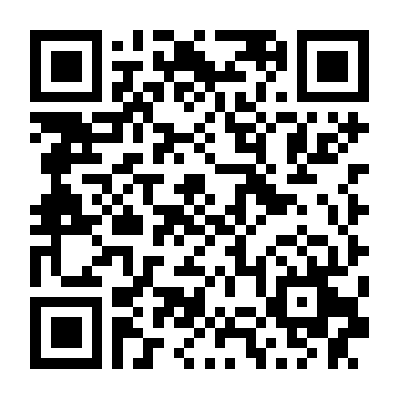 Zahl aus Stellenwerttabelle ablesen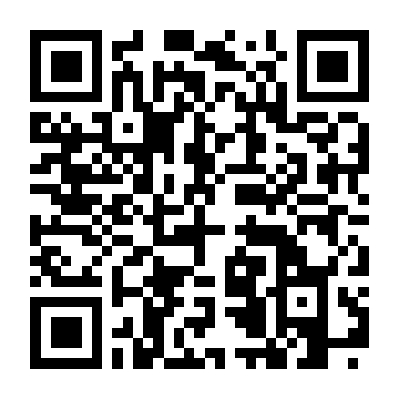 Stellenwerte erkennen und bezeichnen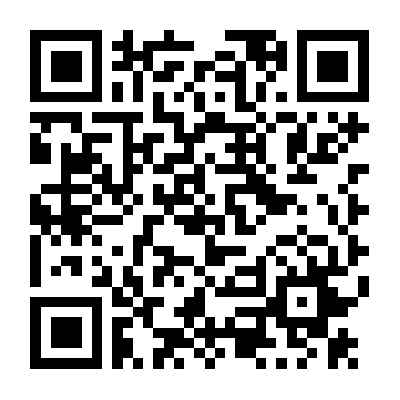 Zahlen mit Stellenwerten verarbeiten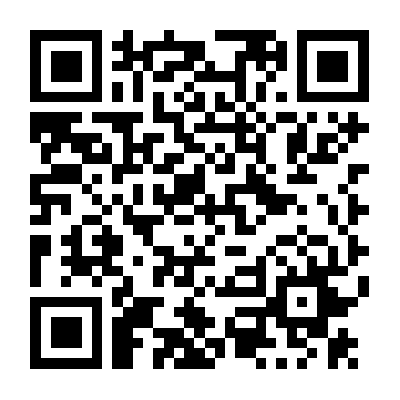 Zahl auf dem Zahlenstrahl finden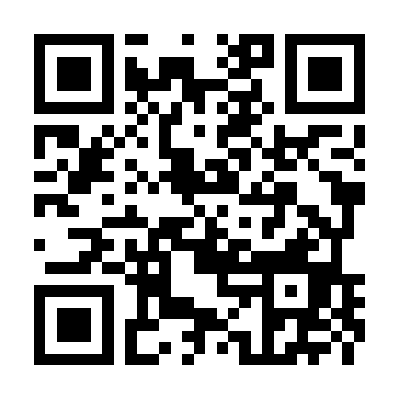 Zuordneübung zum Runden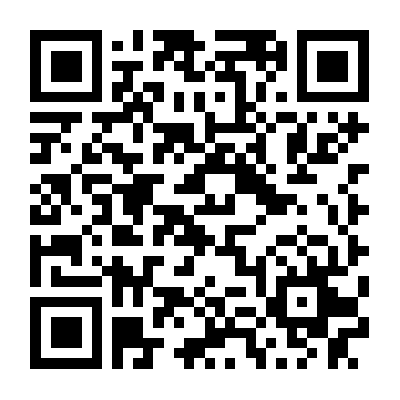 Zahlen runden mit Hilfe des Zahlenstrahls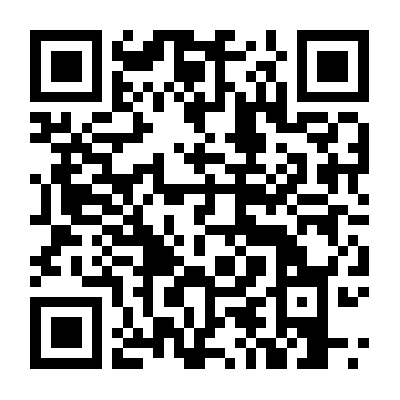 Zahlen ohne 9er runden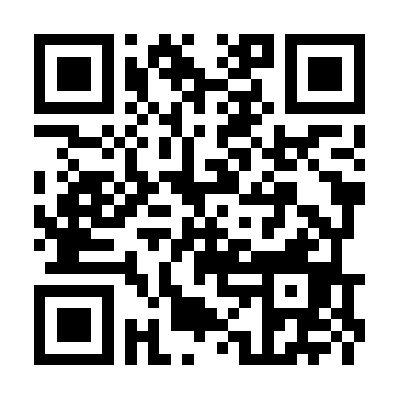 Zuordneübung zum Runden mit 9er-Ziffern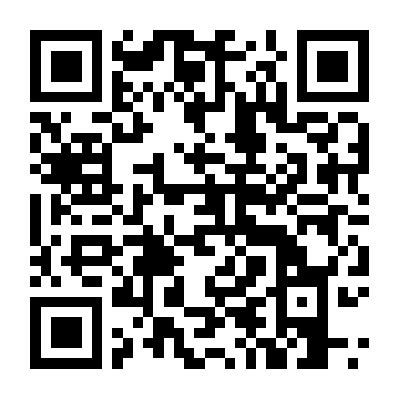 Zahlen mit 9er-Ziffern runden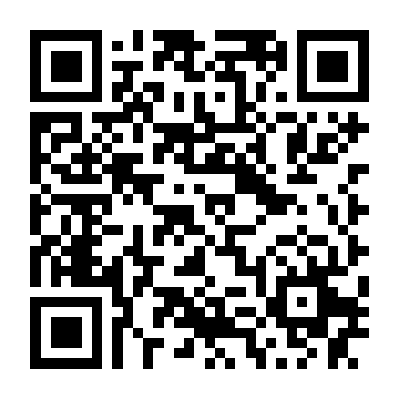 Zahl auf dem Zahlenstrahl findenZuordneübung: Wie prüfst du, ob eine Zahl durch 2 teilbar ist.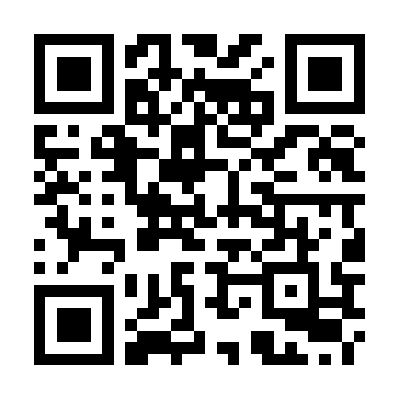 Prüfe, ob eine Zahl durch 2 teilbar ist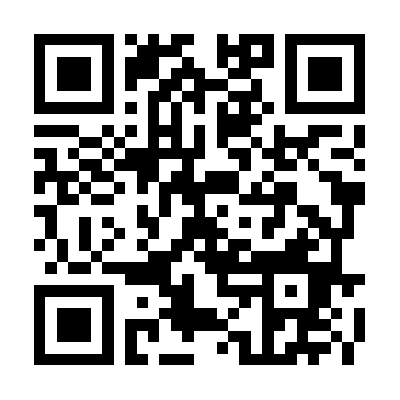 Zuordneübung: Wie prüfst du, ob eine Zahl durch 5 teilbar ist.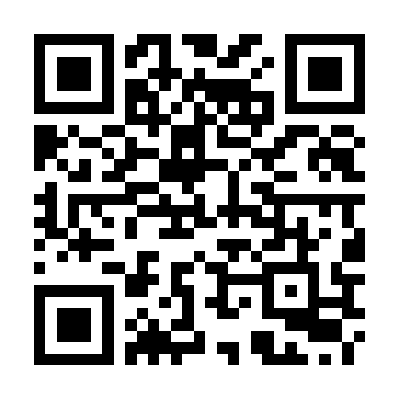 Prüfe, ob eine Zahl durch 5 teilbar ist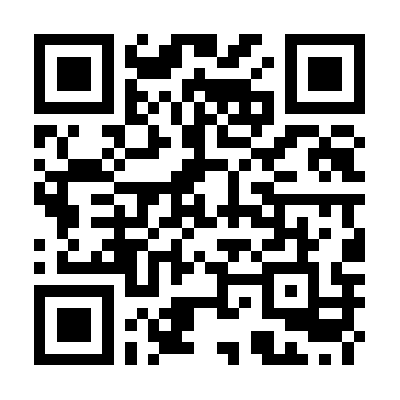 Zuordneübung: Wie prüfst du, ob eine Zahl durch 4 teilbar ist.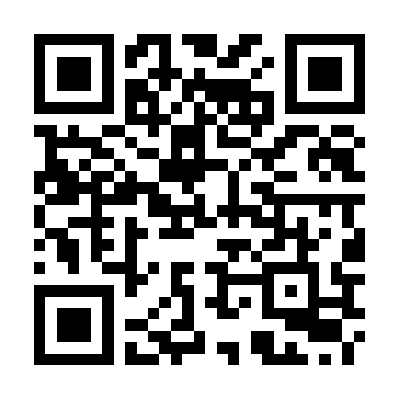 Prüfe, ob eine Zahl durch 4 teilbar ist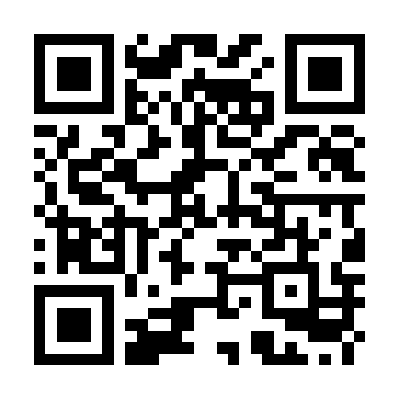 Zuordneübung: Wie prüfst du, ob eine Zahl durch 8 teilbar ist.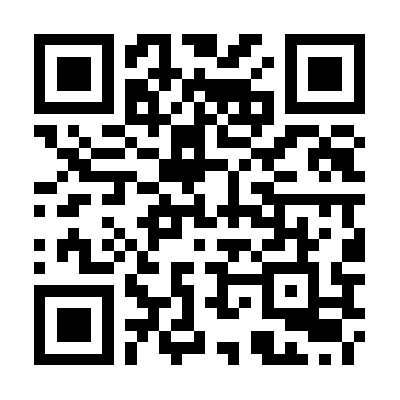 Prüfe, ob eine Zahl durch 8 teilbar ist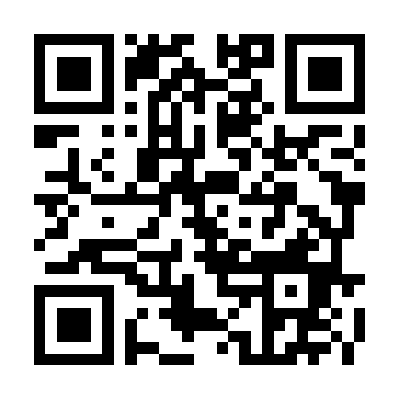 Zuordneübung: Wie prüfst du, ob eine Zahl durch 3 teilbar ist (mit der Quersumme).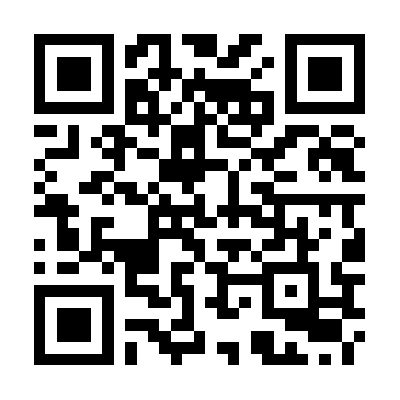 Prüfe, ob eine Zahl durch 3 teilbar ist. Bestimme zunächst die Quersumme.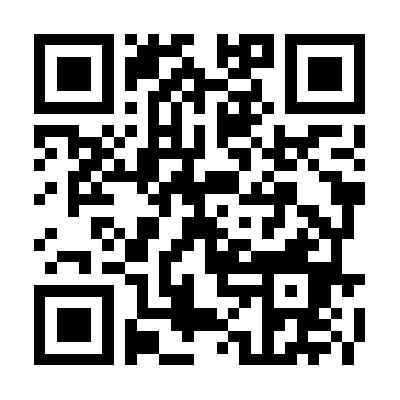 Zuordneübung: Wie prüfst du, ob eine Zahl durch 9 teilbar ist (mit der Quersumme).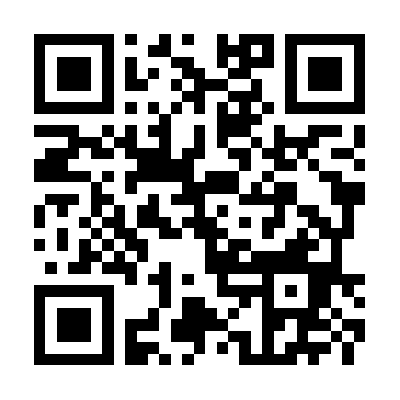 Prüfe, ob eine Zahl durch 9 teilbar ist. Bestimme zunächst die Quersumme.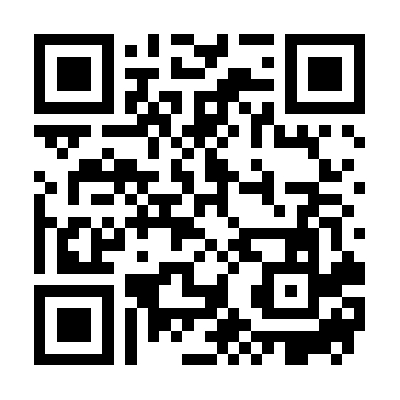 Vermischte Übungen: Setze teilt oder teilt nicht.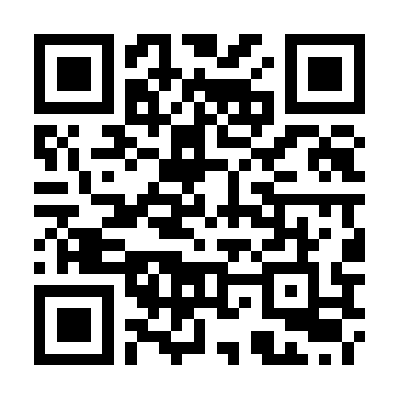 Zuordneübung: Was ist eine Primzahl.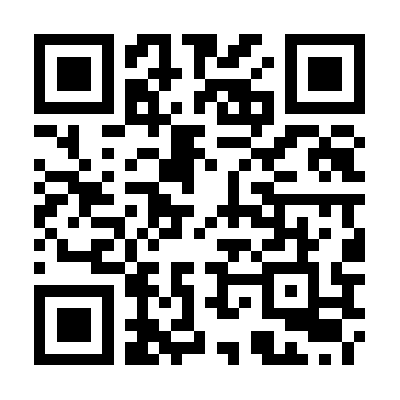 Prüfe, ob eine Zahl eine Primzahl ist.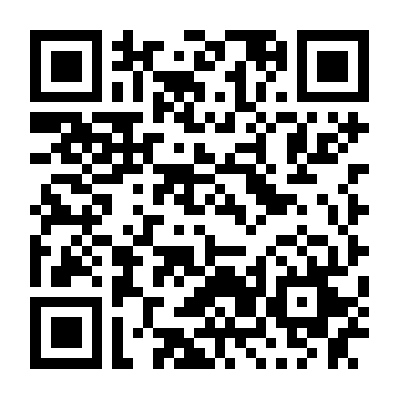 